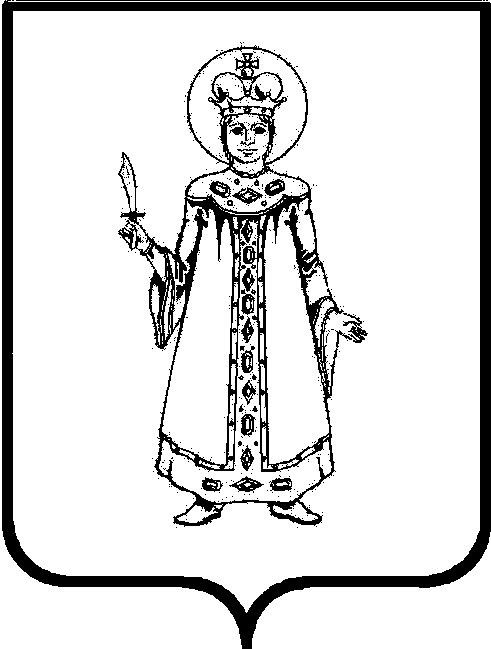 Р А С П О Р Я Ж Е Н И ЕАДМИНИСТРАЦИИ СЛОБОДСКОГО СЕЛЬСКОГО ПОСЕЛЕНИЯ УГЛИЧСКОГО МУНИЦИПАЛЬНОГО РАЙОНАот  27.12.2022 № 95О результатах осуществления внутреннего финансового аудита Администрацией Слободского сельского поселения за 2022 годВ соответствии с Положением о прядке осуществления внутреннего муниципального финансового контроля и внутреннего финансового аудита, утвержденным постановлением Администрации Слободского сельского поселения от  15.04.2021 № 74, Планом внутреннего финансового аудита Администрации Слободского сельского поселения на 2022 год, утвержденным распоряжением Администрации Слободского сельского поселения от 30.12.2021 № 97, Уставом Слободского сельского поселенияАДМИНИСТРАЦИЯ ПОСЕЛЕНИЯ ПРИКАЗЫВАЕТ:	1. Утвердить прилагаемый Отчет о результатах осуществления внутреннего финансового аудита Администрацией Слободского сельского поселения за 2022 год (прилагается).2.  Распоряжение вступает в силу с момента подписания.Приложение к распоряжению от 27.12.2022 № 95Отчёт о результатах осуществления внутреннего финансового аудита Администрацией Слободского сельского поселения УМР ЯО за 2022 годГлавный специалист  по финансовым вопросам   		Д.Н. МасалаеваГлава поселения                                                                                 М.А. АракчееваТема аудиторской проверкиОбъект внутреннего финансового аудитаИнформация по результатам внутреннего финансового аудита, подтверждающая надёжность (эффективность) внутреннего финансового контроляДостоверность бюджетной отчетностиПроверка целевого использования бюджетных средств из бюджета Ярославской областиМУ «Комбытсервис» Слободского сельского поселенияРасходование бюджетных средств МУ «Комбытсервис» Слободского сельского поселения осуществляется в пределах ассигнований, предусмотренных бюджетом поселения на 2022 год. Нецелевых расходов бюджетных средств не выявлено. В рамках соглашения о предоставлении субсидии на финансирование дорожного хозяйства из областного бюджета местным бюджетам в бюджет поселения поступило 2815628,00 руб., в рамках соглашения о предоставлении субсидии на приведение в нормативное состояние автомобильных дорог местного значения, обеспечивающих подъезды к объектам социального назначения - 1585940,00 руб., в рамках соглашения о предоставлении субсидии на капитальный ремонт и ремонт дорожных объектов муниципальной собственности – 2390970,00 руб.Денежные средства дорожного фонда использованы на ремонт и содержание дорог общего пользования согласно муниципальной программе «Сохранность автомобильных дорог общего пользования на территории Слободского сельского поселения в 2017-2022 годы».Нарушений не выявленоПроверка целевого использования бюджетных средств из бюджета Ярославской областиАдминистрация Слободского сельского поселения УМР ЯОАдминистрации Слободского сельского  поселения  предоставлены субсидии из бюджета Ярославской области: - субсидия на реализацию мероприятий по возмещению части затрат организациям и индивидуальным предпринимателям, занимающимся доставкой товаров в отдаленные сельские населенные пункты – 74902,00 руб., остаток средств субсидии на конец отчетного периода (подлежит возврату в областной бюджет) – 895,10 руб.;- межбюджетный трансферт на благоустройство дворовых территорий и обустройство территорий для выгула животных – 3013130,00.Данные средства использованы в рамках муниципальных программ «Поддержка потребительского рынка  Слободского сельского поселения на 2021 - 2023 годы»  и «Организация благоустройства на территории Слободского сельского поселения на 2017 - 2022 годы». Расходование бюджетных средств осуществлялось в пределах ассигнований, предусмотренных бюджетом поселения на 2022 год. Нецелевых расходов бюджетных средств не выявлено. Нарушений не выявлено